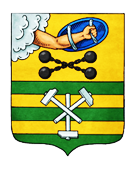 О проведении VII межмуниципальнойнаучно-практической конференции«Дети о детях войны»В целях реализации плана мероприятий муниципальной программы Петрозаводского городского округа «Развитие муниципальной системы образования Петрозаводского городского округа» на 2024 год, развития у молодежи гражданственности, патриотизма как важнейших духовно-нравственных и социальных ценностей, в рамках взаимодействия с представителями Союза Городов воинской славы и Городовтрудовой доблестиПРИКАЗЫВАЮ:Провести VIIмежмуниципальную научно-практическую конференцию «Дети о детях войны» (далее – Конференция)с участием педагогических работников и обучающихся образовательных организаций Городов воинской славы и Городов трудовой доблести с 20 марта по 05апреля 2024 года.Утвердить:- Положение о Конференции (приложение № 1).-  Состав организационного комитета Конференции (приложение №2).3. Управлению образования комитета социального развития (С.А. Пахомова)обеспечить проведение мероприятия,МАУ ДПО «Центр развития образования» (Л.В. Иконникова) информационно-методическое сопровождение Конференции.4. Руководителям общеобразовательных организаций довести информацию о проведении Конференции до заинтересованных лиц, обеспечить участие педагогов, обучающихся в мероприятии. 5. Контроль за исполнением приказа оставляю за собой. Исполняющий обязанности заместителя главы Администрации Петрозаводского городского округа – председателя комитета социального развития                      Е.И. РеутоваПриложение № 1УТВЕРЖДЕНОприказом комитетасоциального развития АдминистрацииПетрозаводского городского округа от«29 » января 2024 г. № 44Положение об организации и проведенииVII межмуниципальной научно-практической конференции«Дети о детях войны»Общие положения1.1. VII межмуниципальная научно-практическая конференция «Дети о детях войны» (далее - Конференция) направлена на решение задач, закрепленных в Федеральном проекте «Патриотическое воспитание граждан Российской Федерации», Стратегии развития воспитания в Российской Федерации на период до 2025 года и призвана способствовать формированию у граждан патриотического сознания и сопричастности к истории и культуре России, совершенствованию и развитию воспитательной работы в образовательных организациях общего образования, совершенствованию форм и методов работы по патриотическому воспитаниюи взаимодействию с представителями Союза Городов воинской славы и Городами трудовой доблести.1.2. Конференция проводится по инициативе Главы Петрозаводского городского округа.1.3. Координаторами и организаторами конференции являются управление образования комитета социального развития Администрации Петрозаводского городского округа и муниципальное автономное учреждение дополнительного профессионального образования Петрозаводского городского округа «Центр развития образования» (далее – МАУ ДПО ЦРО)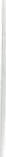 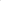 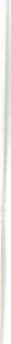 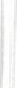 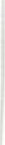 1.4. Информационная поддержка конференции осуществляется через официальный сайт МАУ ДПО ЦРО, раздел «Конкурсы, олимпиады, конференции»:https://shkolnikaminetolko.nubex.ru/.1.5. Для решения организационных вопросов создается организационный комитет по проведению конференции (далее – Оргкомитет) из числа представителей организаторов конференции. Оргкомитет занимается подготовкой и проведением конференции, приглашает участников и решает иные организационные вопросы. Работу Оргкомитета возглавляет председатель.1.6. Формат работы конференции очно-дистанционный. Ссылка на дистанционное участиев конференции будет направлена на электронный адрес, указанный при регистрации.1.7. Программа конференции предусматривает работу по секциям.Секции для обучающихся.Секция 1. «У войны не детское лицо!» (о воинской доблести и трудовом подвиге детей и молодёжи, гражданского населения, об узниках концлагерей, детях-тружениках тылаи др. в тяжелое военное время):исследовательские работы на основе региональных, областных и личных архивов и воспоминаний родственников;Секция 2. «Семейная реликвия»:учебно-исследовательские работы, основанные на изучении истории экспоната (экспонатов), фотографий, дневников и т.д.из семейных архивов, которые хранятся в семье или переданы в школьные или государственные музеи.Секция 3. «Маршрутами памяти»: учебно-исследовательские работы, рассказывающие о военно-исторических объектах, исторических тропах, местах памяти о событиях Великой Отечественной войны, на которых велись боевые действия илипроизводилась продукция для фронта в тылу.Для педагогов.Секция 4.«Гражданско-патриотическое, духовно-нравственное воспитание обучающихся - основа формирования традиционных ценностей». Проводится заочно. Участники представляют материалы из опыта работы по проблеме совершенствования системы воспитания подрастающего поколения, об успешных практиках организации работы по духовно-нравственному и гражданско-патриотическому воспитанию детей и молодежи, которые будут опубликованы в тематическом сборнике по материалам VII межмуниципальной научно-практической конференции «Дети о детях войны». Цель и задачи конференции2.1. Цель конференции – развитие у молодежи гражданственности, патриотизма как важнейших духовно-нравственных и социальных ценностей.2.2. Задачи конференции:способствовать созданию условий для эффективной работы по духовно-нравственному и гражданско-патриотическому воспитанию детей и молодежи;развивать у обучающихся чувства гордости и уважения к героическому историческому прошлому страны;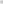 способствовать изучению и сохранению истории семей обучающихся в героической истории страны, памяти о подвигах детей – героев войны и труда, тружениках тыла;оказать научно-практическую и методическую поддержку проектной, исследовательской и творческой активности обучающихся;способствовать обобщению и распространению лучших практик организации системы работы по духовно-нравственному и гражданско-патриотическому воспитанию детей и молодежи.3. Сроки, условия и порядок проведения конференцииVII межмуниципальная научно-практическая конференция «Дети о детях войны» проводится в г. Петрозаводске (Республика Карелия) среди обучающихся 5-11 классов (очно) и педагогов (заочно) в следующие сроки:до20 марта 2024 года (включительно) – сбор заявок на участие в конференции. Вместе с заявкой просим направить текст работы в электронном виде для предварительной работы членов жюри и презентацию (при наличии, для иногородних участников). 03 апреля 2024 года – публичное представление докладов обучающимися в установленном Оргкомитетом формате в соответствии с графиком проведения секций. Для участия в VIIмежмуниципальной конференции «Дети о детях войны» участникам необходимо не позднее 20 марта 2024 г.:пройти электронную регистрацию участников конференции. Докладчики – школьники, указывая имя, фамилию, класс, ФИО педагога, дают согласие на обработку персональных данных в соответствии с Федеральным Законом от 27.07.2006 № 152-ФЗ «О персональных данных».Педагоги, направляязаявку на публикацию статьи, дают согласие на обработку персональных данных в соответствии с Федеральным Законом от 27.07.2006 № 152-ФЗ «О персональных данных».  Ссылка на регистрацию будет направлена информационным письмом дополнительно и размещена на сайте МАУ ДПО ЦРО в разделе «Конкурсы для обучающихся».направить в МАУ ДПО ЦРО на электронныйадрес:gav@dpocro.ru(старший методист Громова Александра Владимировна, тел. +8 (8142) 59 28 46) текст работы и презентацию (при наличии). В теме письма указать: «Дети о детях войны». Вся работа, включая титульный лист, содержание, основной текст, список литературы и приложения, должна быть размещена в одном файле. Электронный файл с работой следует именовать: «Фамилия и имя участника, сокращенное наименование образовательной организации и название города» (например, «Иванова П._СОШ 52_Петрозаводск»). Презентацию следует именовать аналогичным образом.материал для публикации в седьмом выпуске тематического сборника по итогам работы конференции: статья, подготовленная на основе доклада (исследовательской работы) направляются по желанию участника.В статье должны быть отражены основные этапы и результаты исследовательской работы. Цель публикации статьи – вызвать интерес, живой эмоциональный отклик у читателей. В одной работе может быть не более двух авторов. Требования к оформлению материалов к публикации указаны в «Памятке-рекомендации к оформлению материалов для публикации в сборнике «Дети о детях войны» (Приложение 3).Материалы, не соответствующие рекомендациям и превышающие объём, опубликованы не будут.Все материалы принимаются только в виде текстового файла в формате *doc или *docx. К докладам, представленным на конференцию, предъявляются следующие требования: соответствие тематике и научно-практической направленности конференции, актуальность, новизна, логичность представления работы,доступность изложения, аргументированность и убежденность, оригинальность, владение научным стилем и практическая значимость проведенных исследований. Для публичного представления доклада отводится время до 10 минут, для ответов на вопросы после доклада – до 5 минут.Участие в конференции бесплатное. Для иногородних участников - оплата проезда, проживания и питания производится за счёт направляющей стороны. Публикация материалов осуществляется в электронном виде: седьмой выпуск тематического сборника по итогам работы конференции в формате *pdf, зарегистрированный в Национальном реестре РФ  международного стандартного номера сериального издания ISSN 2949-4893 будет размещен на сайте МАУ ДПО ЦРО в разделе «Издательская деятельность», «Сборники «Дети о детях войны»  https://cro.karelia.ru/7953/19852/.Результаты конференции и награждение участниковКаждый докладчик конференции получает свидетельство участника VIIмежмуниципальной конференции «Дети о детях войны».По итогам работы каждой секции в зависимости от количества докладчиков определяются победители и призёры в соответствии с возрастной категорией участников: 5-6 классы; 7-8 классы; 9-11 классы.Победители и призёры конференции награждаются дипломами. Иногородним докладчикам, участвующим в конференции в дистанционном формате, свидетельства и дипломы высылаются по электронной почте в формате *pdf  на электронный адрес, указанный при регистрации.Итоги работы конференции будут опубликованы на официальном сайте МАУ ДПО ЦРО в разделе «Конкурсы, олимпиады, конференции» не позднее 05 апреля 2024 г.: https://shkolnikaminetolko.nubex.ru/Заключительные положенияВопросы, не отраженные в настоящем Положении, решаются Оргкомитетом Конференции, исходя из своей компетенции в рамках сложившейся ситуации и в соответствии с действующим законодательством Российской Федерации.Контактная информация оргкомитетаПо вопросам участия, организации и проведения конференции обращаться к старшим методистам МАУ ДПО ЦРО:Черёмухина Виктория Вячеславовна (cvv@dpocro.ru, +8 (814 2)70 52 11, +8(814 2)59 28 47),Громова Александра Владимировна (gav@dpocro.ru, +8 (814 2)59 28 46).Приложение № 2 УТВЕРЖДЕНОприказом комитетасоциального развитияот «29»января 2024 г. №44Состав организационного комитетапо проведению VII межмуниципальнойнаучно-практической конференции «Дети о детях войны»1.	Пахомова С.А., заместитель председателя комитета – начальник управления образования комитета социального развития Администрации Петрозаводского городского округа – председатель оргкомитета.2.	Червова С.В., заместитель начальника управления образования комитета социального развития Администрации Петрозаводского городского округа – заместитель председателя оргкомитета.3.	Иконникова Л.В., директор МАУ ДПО «Центр развития образования»;4.	Черемухина В.В., старший методист МАУ ДПО «Центр развития образования».5.	Громова А.В., старший методист МАУ ДПО «Центр развития образования»;6.	Макаренко С.Ф., директор МОУ «Средняя школа № 2».7.	Рогов М.А., техник-программист МАУ ДПО «Центр развития образования».Приложение 3 Памятка-рекомендация к оформлению материалов для публикации в сборнике «Дети о детях войны» (для обучающихся)В сборнике «Дети о детях войны» публикуются материалы учебно-исследовательских и/или научно-практических работ обучающихся организаций муниципальной системы образования Петрозаводского городского округа и других городов.  Редакция принимает к рассмотрению авторские материалы, соответствующие тематике конференции. Осуществляется проверка текстов с помощью электронной системы «Антиплагиат». Оригинальность должна быть не менее 50 процентов.Материалы публикуются на русском языке. Публикации бесплатны для авторов и после выхода сборника материалов размещаются в открытом доступе на сайте МАУ ДПО ЦРО в разделе «Конференции».  Материалы для сборника принимаются только в электронном виде. Рекомендуемый объём 5–10 тысяч знаков с пробелами. В случае превышения рекомендуемого объема публикации материал не будет опубликован. Текст необходимо напечатать в редакторе Microsoft Word и сохранить с расширением *doc или *docx. Поля: сверху и снизу – 20 мм; слева – 15 мм, справа – 17 мм. Абзацный отступ – 1,25. Выравнивание текста –  по ширине без использования переносов и нумерации страниц.  Шрифт во всём документе – Times New Roman, интервал одинарный. Кегль заголовка – 13 пт, все буквы прописные. Кегль основного текста статьи, включая таблицы, – 13 пт.  Таблицы оформляются в текстовом редакторе Microsoft Word. Иллюстрации (рисунки, схемы, фотографии, диаграммы) принимаются только в формате JPEG. Их необходимо вставить в текст статьи, сопроводив номером по порядку и названием. Обращаем внимание, что фото, рисунки публикуются на усмотрение редакции в зависимости от качества изображения, макета и технических возможностей.Структура статьи (для педагогов)        Материалы публикуются на русском языке. Публикации бесплатны для авторов и после выхода сборника размещаются в открытом доступе на сайте МАУ ДПО ЦРО в разделе «Конференции».        Материалы принимаются только в электронном виде. Рекомендуемый объём 0,3 – 0,5 авторского листа (10 – 13 тысяч знаков с пробелами). Текст необходимо напечатать в редакторе Microsoft Word и сохранить с расширением *doc или *docx. Поля: сверху и снизу – 20 мм; слева – 15 мм, справа – 17 мм. Абзацный отступ – 1,25. Выравнивание текста –по ширине без использования переносов и нумерации страниц. Шрифт во всём документе – Times New Roman, интервал одинарный. Кегль заголовка – 13 пт, все буквы прописные. Кегль основного текста статьи, включая таблицы, – 13 пт.Название статьи жирным шрифтом с выравниванием по центру. Аннотация, ключевые слова, список литературы – 13 пт. Таблицы оформляются в текстовом редакторе Microsoft Word. Иллюстрации (рисунки, схемы, фотографии, диаграммы) принимаются только в формате JPEG. Их необходимо вставить в текст статьи, сопроводив номером по порядку и названием. Обращаем внимание, что фото, рисунки публикуются на усмотрение редакции в зависимости от качества изображения, макета и технических возможностей.Необходимо указать: Фамилия, имя, отчество автора полностью (без сокращений), должность, краткое название организации, где автор и/или авторы работают, город. Допускается не более двух соавторов у одной статьи.  В статье рекомендуется придерживаться следующего плана:.Введение – обосновывается постановка проблемы и её актуальность, формулируется целевая установка статьи.Обзор методологических и методических подходов, базовых понятий, литературы. Характеристика основных исследований и публикаций, на которые опирается автор.Материалы (источники) и методы изучения поставленной в статье проблемы.Результаты изучения (исследования) проблемы. Представляется систематизированный авторский материал. Результаты при необходимости подтверждаются иллюстрациями (таблицами, графиками, рисунками).Заключение. Формулируются выводы, обобщения; даются рекомендации; подчёркивается практическая значимость. •Пример  оформленияГанева Ольга Сергеевна, советник директора по воспитаниюи взаимодействию с детскими общественными объединениями, МОУ «Лицей № 1»,  ПетрозаводскДетские объединения в новом формате российского движения детей и молодёжи как одна из форм воспитания обучающихсяв образовательной организацииАннотация. Статья посвящена вопросам воспитания подрастающего поколения, знакомит с новыми практиками организации воспитания через общественное движение современных детей и молодёжи.Ключевые слова: народность воспитания, детские объединения в образовательной организации, детские ученические сообщества. :«29января   2024г.».№44